FORMULAIRE D’ADHESION
 AU SUS TENNIS DE TABLE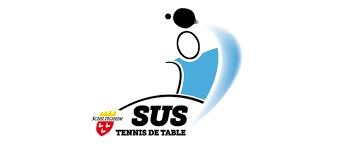 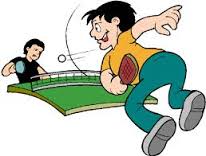 SAISON 2020/2021SUS TENNIS DE TABLESAISON 2020/2021TARIFS COTISATION (cocher la case correspondante ou reporter le montant dans la colonne de droite) :Cette cotisation comprend : l'assurance FFTT (certificat médical obligatoire), la licence fédérale (si compétition ou loisirs), la mise à disposition à la salle du matériel de tennis de table, l'encadrement des entrainements dirigés par des éducateurs brevetés d'Etat.Je reconnais avoir pris connaissance :
-	Du contenu du dossier d’inscription, du règlement financier et intérieur et en accepte tous les termes, sans aucune réserve.
-	Qu’un reçu fiscal de don me sera délivré sur demande en fin d’année civile. Ce reçu ouvre droit à une réduction d’impôt selon les dispositions légales en vigueur.
-	Que dans le cadre des activités du club et de sa communication (Site internet, Facebook, bulletin municipal et club, presse locale, etc…), le SUS TT peut être amené à mentionner votre nom et prénom et/ou à faire figurer votre photo.Fait à :                                le             /               /              Signature de l’adhérent ou des parents si l’adhérent est mineur :     Pour les mineurs (entourer la réponse)J’autorise mon enfant à rentrer seul et/ou je m'engage à le chercher à la fin de l'entraînement											OUI	NON